第11届广东省数据库学术交流会暨市计算机学会学术年会在五邑大学召开http://kx.jiangmen.gov.cn/html/articleview/2012-12-3/article_view_3489.htm，2012-12-3为促进我省数据库技术研究和应用水平，江门市计算机学会联合广东省计算机学会数据库分会，于11月30日下午在五邑大学十友楼学术会议厅举行广东省计算机学会第11届数据库学术交流会暨江门市计算机学会2012年学术年会。市计算机学会理事长何国辉教授主持了年会，五邑大学副校长狄剑锋教授、省计算机学会理事长陈仲驹教授、市科协副主席张兴出席了年会开幕仪式并作大会致辞，省市计算机学会团体会员和个人会员代表近120多人参加了此次盛会。下午3时，暨南大学信息科技学院潘久辉教授主持了学术报告，省市专家教授分别作了《社会化推荐技术研究与应用》（报告人：华南理工大学陈健副教授）；《大数据技术研究与应用进展》（报告人：广东技术师范学院谢赞福教授）；《事务数据流的查询处理技术》（报告人：暨南大学邹先霞博士）；《大数据时代下的云计算研究与探索》（报告人：广州京华信息科技股份有限公司杨巨龙工程师）；《数据库原理课程建设汇报》（报告人：五邑大学何国辉教授）。学术报告引起与会者的广泛兴趣及高度关注。在长达两个小时的学术交流后，省市学会分别召开了广东省计算机学会数据库分会和江门市计算机学会工作年会，暨南大学许龙飞教授作了《广东省计算机学会数据库分会工作总结报告》；五邑大学何国辉教授作了《江门市计算机学会工作总结报告》。工作年会完成了各项议程，在探讨科技发展、交流学术动态，取长补短、互利共赢的热烈气氛中胜利结束。市计算机学会  供稿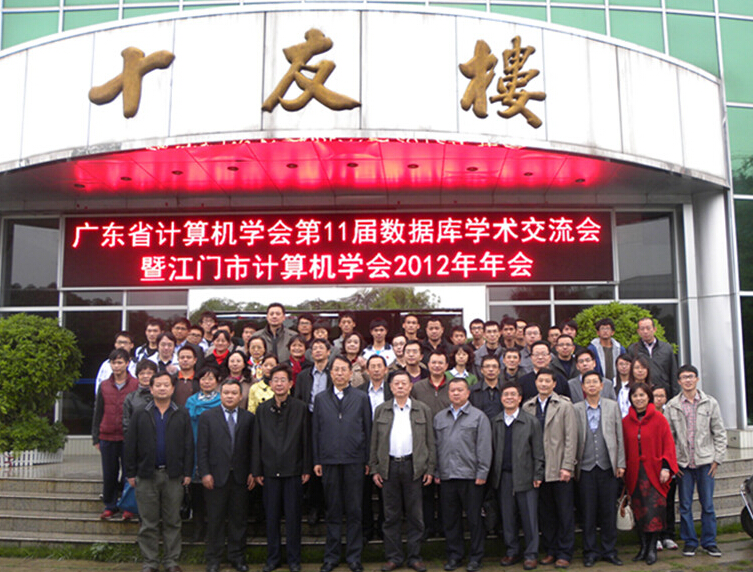 